EMEFEI ____________________________________________NOME:____________________________________________PROFESSOR:______________________________ 4° ANOFAÇA A ATIVIDADE NO CADERNO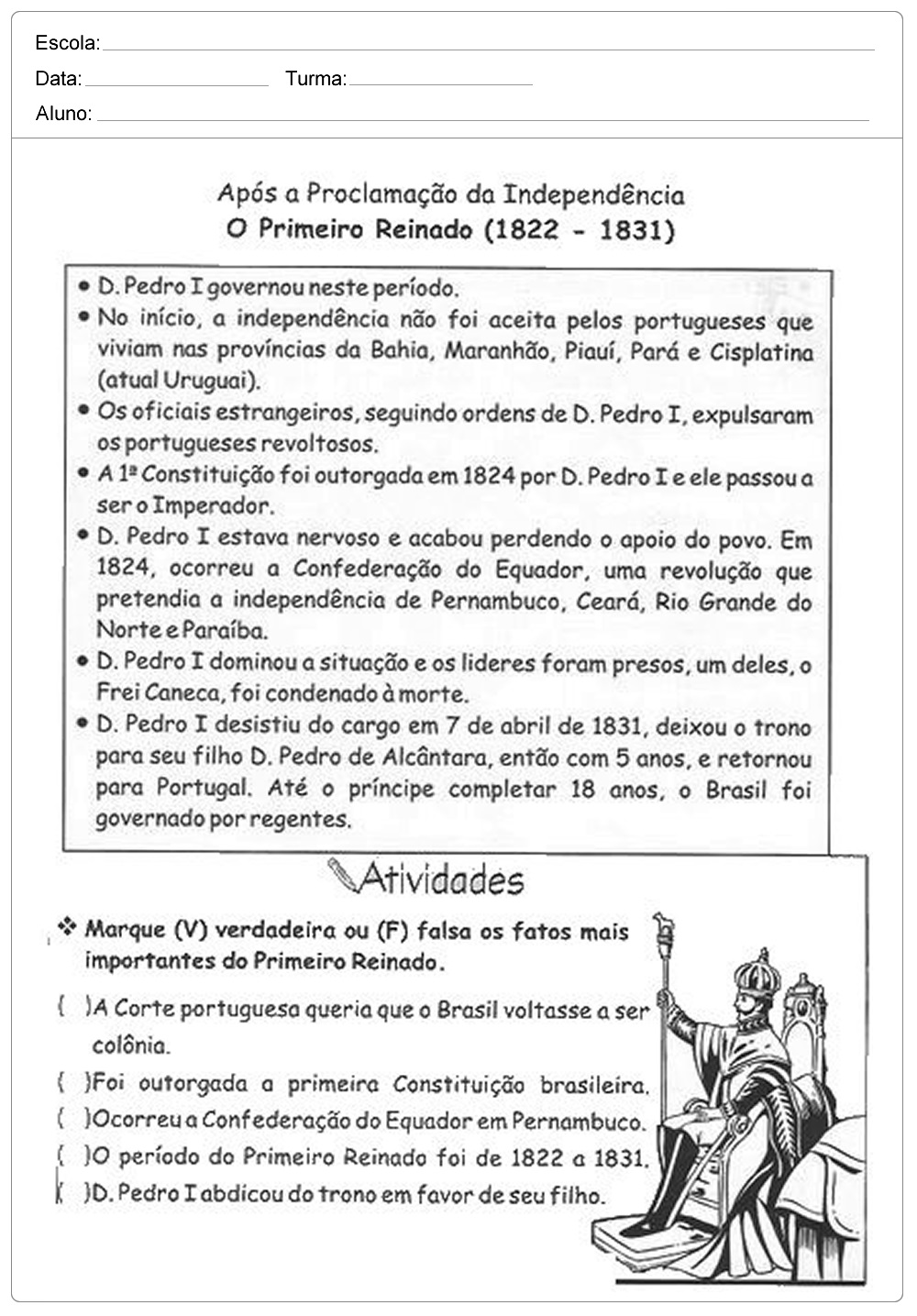 